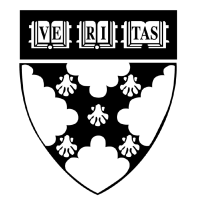 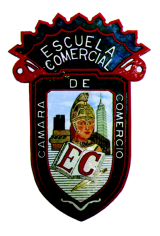 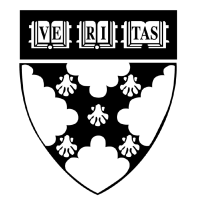 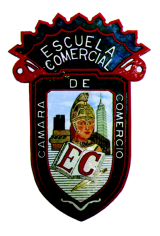 COMPETENCIAS A DESARROLLARResolución de problemas, diseño, gestión e intervención.TEMAS:1.1 TÉCNICA1.2 TECNOLOGÍA1.1 TécnicaActividad 1Dibujar artefactos u objetos técnicos de uso cotidiano en el hogar y la escuela. Analizar y reflexionar sobre cómo se obtuvieron, reconociéndolos como productos de la técnica e identificar entre ellos los productos de las técnicas propias de su énfasis y su importancia para satisfacer necesidades e intereses sociales.Actividad 2 Lee: “Un sábado en la vida de José” y contesta las preguntas que vienen al final.PROPÓSITOSReconocer a la técnica como objeto de estudio de la tecnología.Distinguir a la técnica como un sistema constituido por un conjunto de acciones para la satisfacción de necesidades e intereses.Identificar a los sistemas técnicos como el conjunto que integra a las acciones humanas, los materiales, la energía, las herramientas y las máquinas.Demostrar la relación entre las necesidades sociales y la creación de técnicas que las satisfacen.APRENDIZAJES ESPERADOSCaracterizan a la tecnología como campo de conocimiento que estudia la técnica.Reconocen la importancia de la técnica como práctica social para la satisfacción de necesidades e intereses.Identifican las acciones estratégicas, instrumentales y de control como componentes de la técnica.Reconocen la importancia de las necesidades e intereses de los grupos sociales para la creación y el uso de técnicas en diferentes contextos sociales e históricos.Utilizan la estrategia de resolución de problemas para satisfacer necesidades e intereses.COMPETENCIAS A DESARROLLARResolución de problemas, diseño, gestión e intervención.1.1 TÉCNICA1.2 TECNOLOGÍA1.2 TecnologíaActividad 4En tu libreta realiza un resumen con la siguiente información.TecnologíaLa tecnología es el campo de conocimiento que estudia la técnica, sus funciones, los insumos y los medios que la conforman, sus procesos de cambio y su interacción con el contexto sociocultural y natural.TécnicaLa técnica es la actividad social que se centra en el saber hacer. Es un sistema simple integrado por un conjunto de acciones ejercidas por el operador o usuario para la transformación de materiales y energía en un producto.Por ello es posible concebir nuevos espacios orientados hacia una práctica social concreta para la satisfacción de necesidades e intereses, y la toma de decisiones en cuestiones que afectan  la vida personal y colectiva.Desde esta concepción, la tecnología lleva implícita una profunda función social que permite comprender e intervenir en los procesos técnicos para procurar mejorar la calidad de vida de la población de manera equitativa. hace énfasis en los siguientes aspectos:Cómo resuelven sus necesidades y atienden sus intereses los grupos humanos.Los saberes, medios técnicos e insumos que dichos grupos requieren y cómo los utilizan       en forma ordenada y sistematizada.Los procesos de cambio técnico.Cuáles son los efectos de la técnica en la sociedad y la naturaleza.Los gestos técnicosLos gestos técnicos son la manifestación técnica instrumental y observable más simple. Estos corresponden a las acciones corporales (el uso de sus partes y sentidos) del ser humano para el manejo y control de las herramientas, artefactos, instrumentos, manuales, máquinas, etcétera, e implican, a su vez, que el sujeto despliega diversos saberes y conocimientos para ejercer dicho manejo y control. Apropiarse del gesto técnico no es sólo conocer cómo se manejan las herramientas, supone tomar conciencia de esos gestos técnicos. Los gestos técnicos se configuran como el primer paso en el proceso de mejora o transformación de los artefactos.Actividad 5Realiza una investigación documental sobre el concepto de tecnología. Presenta un informe por escrito.Actividad 6Analiza, utilizando esquemas, las funciones sociales que se realizan en tu énfasis tecnológico, tipos de técnicas utilizadas al través de la historia. Comenta con tus compañeros que tipo de necesidades e intereses satisfacen.Esquema:Actividad 7 Identificar y elaborar un listado con diversos problemas técnicos en los ámbitos familiar, escolar y comunitario, en particular sobre los relacionados con su énfasis tecnológico.Listado:Actividad 8Caracterizar los problemas y, en lluvia de ideas, proponer de manera constructiva diversas alternativas de solución.Actividad 9Seleccionar la más pertinente (viable) de acuerdo a las necesidades, intereses y diseñar y ejecutar un proyecto de producción artesanal.AUTOEVALUACIÓNHaz un análisis de lo que has aprendido de esta unidad y contesta la siguiente:TODO A MANO Y EN HOJAS BLANCAS. REVISARÉ REGRESANDO A CLASES.MATERIA: TECNOLOGIA ISemana: 28 al 29 de septiembre de 2017PROFESOR: R. Alejandra Vázquez TzompantziMATERIA: TECNOLOGIA ISemana: 11 al 15 de septiembre de 2017PROFESOR: R. Alejandra Vázquez TzompantziAspectos a evaluarSiNo¿Qué me falta?Identifico a la técnica como práctica social para la satisfacción de necesidades e intereses como parte importante de la vida cotidiana.Reconozco los componentes de las técnicas, acciones estratégicas e instrumentales para el logro de determinados fines.Relaciono las necesidades e intereses de los grupos sociales y la creación y uso de las técnicas en diferentes contextos sociales e históricos.Utilizo métodos para la resolución de problemas en la satisfacción de una necesidad o un interés.